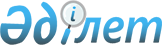 "Ауылдық (селолық) жердегі жұмысы үшін лауазымдық айлықақыларын көтеру белгіленген денсаулық сақтау, әлеуметтік қамтамасыз ету, білім, мәдениет және спорт мамандары лауазымдарының тізбесін айқындау туралы" Шығыс Қазақстан облысы әкімдігінің 2008 жылғы 18 қаңтардағы № 421 қаулысына өзгерістер енгізу туралы
					
			Күшін жойған
			
			
		
					Шығыс Қазақстан облысы әкімдігінің 2014 жылғы 15 қазандағы N 276 қаулысы. Шығыс Қазақстан облысының Әділет департаментінде 2014 жылғы 27 қазанда N 3517 болып тіркелді. Күші жойылды - Шығыс Қазақстан облысы әкімдігінің 2016 жылғы 20 сәуірдегі № 118 қаулысымен      Ескерту. Күші жойылды - Шығыс Қазақстан облысы әкімдігінің 20.04.2016 № 118 қаулысымен (алғашқы ресми жарияланған күнінен кейін күнтізбелік он күн өткен соң қолданысқа енгізіледі).

      РҚАО-ның ескертпесі.

      Құжаттың мәтінінде түпнұсқаның пунктуациясы мен орфографиясы сақталған.

      Қазақстан Республикасының 2007 жылғы 15 мамырдағы Еңбек кодексінің 238-бабының 3-тармағына, "Нормативтік құқықтық актілер туралы" Қазақстан Республикасының 1998 жылғы 24 наурыздағы Заңының 21, 43-1-баптарына, "Қазақстан Республикасындағы жергілікті мемлекеттік басқару және өзін-өзі басқару туралы" Қазақстан Республикасының 2001 жылғы 23 қаңтардағы Заңының 27-бабының 2-тармағына сәйкес Шығыс Қазақстан облысының әкімдігі ҚАУЛЫ ЕТЕДІ:

      1. "Ауылдық (селолық) жердегі жұмысы үшін лауазымдық айлықақыларын көтеру белгіленген денсаулық сақтау, әлеуметтік қамтамасыз ету, білім, мәдениет және спорт мамандары лауазымдарының тізбесін айқындау туралы" Шығыс Қазақстан облысы әкімдігінің 2008 жылғы 18 қаңтардағы № 421 (Нормативтік құқықтық актілерді мемлекеттік тіркеу тізілімінде тіркелген нөмірі 2477, 2008 жылғы 6 наурыздағы № 30 (15939) "Дидар", 2008 жылғы 6 наурыздағы № 35-36 (18469) "Рудный Алтай" газеттерінде жарияланған) қаулысына мынадай өзгерістер енгізілсін:

       тақырыбы жаңа редакцияда жазылсын:

      "Облыстық бюджеттік бағдарламалар әкімшілерінің азаматтық қызметшілері болып табылатын және ауылдық жерде жұмыс iстейтiн денсаулық сақтау, әлеуметтiк қамсыздандыру, бiлiм беру, мәдениет және спорт саласындағы мамандар лауазымдарының тізбесін айқындау туралы";

       1 тармақ жаңа редакцияда жазылсын:

      "1. Облыстық бюджеттік бағдарламалар әкімшілерінің азаматтық қызметшілері болып табылатын және ауылдық жерде жұмыс iстейтiн денсаулық сақтау, әлеуметтiк қамсыздандыру, бiлiм беру, мәдениет және спорт саласындағы мамандар лауазымдарының тізбесі (бұдан әрі - Тізбе) 1, 2, 3, 4, 5 қосымшаларға сәйкес айқындалсын.";

      аталған қаулыға 1 қосымшада: 

      тақырыбының мәтіні жаңа редакцияда жазылсын:

      "Бюджеттік бағдарламалар әкімшісі "Шығыс Қазақстан облысының денсаулық сақтау басқармасы" мемлекеттік мекемесінің азаматтық қызметшілері болып табылатын және ауылдық жерде жұмыс iстейтiн денсаулық сақтау саласындағы мамандар лауазымдарының тізбесі";

      аталған қаулыға 2 қосымшада: 

      тақырыбының мәтіні жаңа редакцияда жазылсын:

      "Бюджеттік бағдарламалар әкімшісі "Шығыс Қазақстан облысының жұмыспен қамту және әлеуметтік бағдарламаларды үйлестіру басқармасы" мемлекеттік мекемесінің азаматтық қызметшілері болып табылатын және ауылдық жерде жұмыс iстейтiн әлеуметтiк қамсыздандыру саласындағы мамандар лауазымдарының тізбесі";

      аталған қаулыға 3 қосымшада: 

      тақырыбының мәтіні жаңа редакцияда жазылсын:

      "Бюджеттік бағдарламалар әкімшісі "Шығыс Қазақстан облысының білім басқармасы" мемлекеттік мекемесінің азаматтық қызметшілері болып табылатын және ауылдық жерде жұмыс iстейтiн білім беру саласындағы мамандар лауазымдарының тізбесі";

      аталған қаулыға 4 қосымшада: 

      тақырыбының мәтіні жаңа редакцияда жазылсын:

      "Бюджеттік бағдарламалар әкімшісі "Шығыс Қазақстан облысының мәдениет, мұрағаттар және құжаттама басқармасы" мемлекеттік мекемесінің азаматтық қызметшілері болып табылатын және ауылдық жерде жұмыс iстейтiн мәдениет саласындағы мамандар лауазымдарының тізбесі";

      аталған қаулыға 5 қосымшада: 

      тақырыбының мәтіні жаңа редакцияда жазылсын:

      "Бюджеттік бағдарламалар әкімшісі "Шығыс Қазақстан облысының дене шынықтыру және спорт басқармасы" мемлекеттік мекемесінің азаматтық қызметшілері болып табылатын және ауылдық жерде жұмыс iстейтiн спорт саласындағы мамандар лауазымдарының тізбесі".

      2. Осы қаулы алғашқы ресми жарияланған күнінен кейін күнтізбелік он күн өткен соң қолданысқа енгізіледі.



      

      2014 жылғы " 16 " қазан


					© 2012. Қазақстан Республикасы Әділет министрлігінің «Қазақстан Республикасының Заңнама және құқықтық ақпарат институты» ШЖҚ РМК
				
      Облыс әкімі 

Б. Сапарбаев

      "КЕЛІСІЛДІ"

      Шығыс Қазақстан облысы 

      мәслихатының хатшысы 

Г. Пинчук
